THRIVE Model for Healthy Young Minds Explanatory Note:Fig 1: Thrive Model for CAMHS (Anna Freud Centre & Tavistock and Portman NHS, 2014)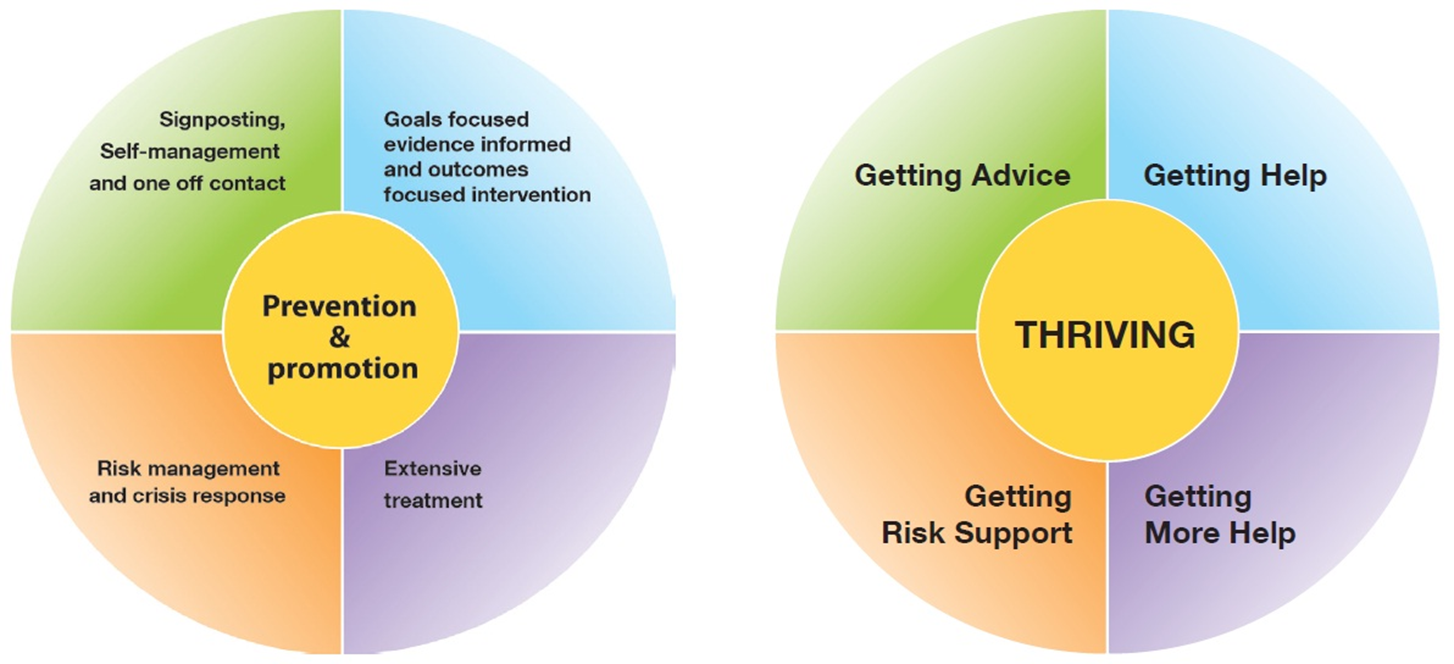 Getting Advice: Within this grouping would be children, young people and families adjusting to life circumstances, with mild or temporary difficulties, where the best intervention is within the community with the possible addition of self-support. This group may also include, however, those with chronic, fluctuating or ongoing severe difficulties, for which they are choosing to manage their own health and/or are on the road to recovery. Getting Help: This grouping comprises those children, young people and families who would benefit from focused, evidence-based treatment, with clear aims, and criteria for assessing whether aims have been achieved. This grouping would include children and young people with difficulties that fell within the remit of NICE guidance but also where it was less clear which NICE guidance would guide practice.Getting More Help: This grouping comprises those young people and families who would benefit from extensive long-term treatment which may include inpatient care, but may also include extensive outpatient  provision.Getting Risk Support: This grouping comprises those children, young people and families who are currently unable to benefit from evidence-based treatment but remain a significant concern and risk. This group might include children and young people who routinely go into crisis but are not able to make use of help offered, or where help offered has not been able to make a difference; who self-harm; or who have emerging personality disorders or ongoing issues that have not yet responded to treatmentTHRIVE aligned mental health and emotional wellbeing support in THE SOCIAL COMMUNICATION PATHWAYTHRIVE aligned mental health and emotional wellbeing support in THE SOCIAL COMMUNICATION PATHWAYTHRIVE aligned mental health and emotional wellbeing support in THE SOCIAL COMMUNICATION PATHWAYTHRIVE aligned mental health and emotional wellbeing support in THE SOCIAL COMMUNICATION PATHWAYTHRIVE aligned mental health and emotional wellbeing support in THE SOCIAL COMMUNICATION PATHWAYTHRIVING(PREVENTATIVE)Skilling up staff, parents, carers and young peopleGETTING ADVICE(EARLY INTERVENTION)Signposting/self-management/one-off contact or ongoing supportGETTING HELP (TARGETED SUPPORT)Goal focussed/evidence-based and outcome focussed interventionsGETTING MORE HELP(SPECIALIST SUPPORT)Extensive treatment/specialised goals-based helpGETTING RISK SUPPORT(CRISIS RESPONSE)Immediate risk managementTASCA - Tameside Action and Support for Carers of Children with Autism Group 0161 371 2060/07754873480- Monthly support groups in different locations through Tameside tascatameside@outlook.comwww.tascatameside.comOKE - Our Kids Eyes 0161 371 2084 - Tameside charity that helps children and young people with disabilities. Offer advice, information, activities and events for children with SEND and their families. FACT—Families of Autistic Children Together07837584424/07817472823 Support and activities for children on the autistic spectrum. Parents can also learn Makaton (Sign language for children) www.factautism.org.uk MindED Online Traininghttps://www.minded.org.uk/HYM Social Communication Needs DocumentApproach and strategies for parents/carers and professionals document. Available from https://www.tameside.gov.uk/localoffer/pupilsupportservicePodcastshttps://www.acamh.org/category/podcasts/?topic_category=asd-autism-spectrum-disorders Videos for adults:https://www.youtube.com/watch?v=Lk4qs8jGN4U – National Autistic Society – What is Autism?https://www.youtube.com/watch?v=K7JbMEyPxHs – Scottish Autism – What is Autism?Videos for children:https://www.youtube.com/watch?v=RbwRrVw-CRo – National Autistic Society – Amazing Things HappenOnline resource for managing challenging behaviour: www.positiveapproachestosupport.co.ukLocal OfferGives children and young people with Special Educational Needs and Disabilities (SEND) and their parents or carers information about what activities and support are available in the area where they live.https://www.tamesideandglossopccg.org/your-health/childrens-health-information/local-offer HYM Social Communication Needs DocumentApproach and strategies for parents/carers and professionals document. Available from https://www.tameside.gov.uk/localoffer/pupilsupportserviceEarly Attachment Service0161 716 3569Offers support to parents from pregnancy until the child’s 5th birthday, to promote healthy attachment and bonding in their relationship.pcn-tr.eas@nhs.net Free Solihull parenting course:http://www.inourplace.co.uk Access code: SUNFLOWERTameside Parenting Teamparentingreferrals@tameside.gov.uk – offer a parenting support helpline and informal parenting groups.School-Based SupportSchool nurse, SENCO, Speech and Language Therapy, Educational PsychologyPupil Support ServicesAdditional support for children in school through the CLASS team. Accessed via school, referral form on website.Web resources:https://www.autism.org.uk/ (NAS)www.autismgm.org.uk (GMAC) http://w3.cerebra.org.uk (Cerebra) https://youngminds.org.uk/find-help/conditions/autism-and-mental-health/ (Young Minds)Mental Health Drop In Sessions:(see THRIVE MED pathway for more information)Anthony Seddon Fund Talk Shop0161 376 4439TOG Mind The Hive0161 330 9223Off the Record 1:1 Counselling0161 355 3553 42nd Street Counselling Offer0161 228 7321 School/Home Resources:The Incredible 5-Point Scale (workbook, Kari Dunn Buron)Exploring Feelings (workbook, Tony Attwood)Starving the Anxiety/Anger Gremlin (workbook, Kate Collins-Donnelly)
You're a Star: A Childs Guide to Self-Esteem (workbook for 7-11 year olds, Poppy O'Neill)Self-Esteem Workbook for Teens (Lisa Schaab)Healthy Young Minds 0161 716 3600Diagnosis, assessments, support, consultation available from the neurodevelopmental team.Tameside Families Together 0161 342 4101 - Work with Tameside families to help manage difficulties before they become more serious. www.tameside.gov.uk/cypp/earlyinterventionGlossop MAT (Multi-Agency Team)01629 533843 - Support children, young people and families who have additional needs aged 0-19. MAT.NewMC@derbyshire.gov.ukISCAN (Integrated Service for Children with Additional Needs)0161 366 2050 - team of social workers and health professionals who work with children and young people who have a disability or medical condition. Riding the Rapids0161 902 3422 - Parent training course CABS —Child and Adolescent Behaviour Support Team 0161 366 2050 – support for CYP with severe learning disabilities and challenging behaviour.SENDIASS—0161 342 3383. Tameside service aiding and developing partnership between CYP, parents/carers, schools, the local authority and all other partners who are involved in working to identify, assess and meet the special educational needs of CYP with SEND and going through EHCP process. www.tameside.gov.uk/sendiass Post Diagnostic SupportCourses commissioned for ongoing parenting support, from Healthy Young MindsConnex Community SupportOffer short term respite for parents and carers of children with LD and/or Autism and facilitate stay and play sessions for under 5’s with specialist carers. Children’s Social CareTameside:Public Service HubMon-Fri : 9-5pm 0161 342 4101Mon-Fri outside office hours, weekends and public holidays0161 342 2222Glossop:Call Derbyshire Mon-Fri: 8-8pm01629 533190Sat: 9-4.30p.mOut of hours Rapid Response Team 01629 532600Advice/consultation (Mon-Fri 8-6pm)01629 535353Healthy Young Minds0161 716 3600 – Contact to speak to a duty worker for severe and enduring presentations requiring intensive and/or ongoing treatment and risk management (5-18 emotional and behavioural dysregulation)Self-harm/suicidal ideation: emergency consultation 9am-5pm Mon-Fri, 0161 716 3600 General Practitioner (16+)Consult re: access to adult mental health services/physical health screening etc.Community Paediatric Service0161 366 2289 - Provides specialist medical input into the management of children with specific vulnerabilities or needs such as children with disabilities, children with special educational needs and ‘Looked After’ children. Accident and Emergency Department Tameside General Hospital:For children and young people requiring emergency care (e.g. self-injury requiring treatment and self-poisoning)with support from the Crisis Care TeamNHS 111Call if someone needs urgent help but it is not an emergency.Emergency 999Call 999 if someone is seriously injured and their life is at risk.Children’s Social CareTameside:Public Service HubMon-Fri : 9-5pm 0161 342 4101Mon-Fri outside office hours, weekends and public holidays0161 342 2222Glossop:Call Derbyshire Mon-Fri: 8-8pm01629 533190Sat: 9-4.30p.mOut of hours Rapid Response Team 01629 532600Advice/consultation (Mon-Fri 8-6pm)01629 535353Inpatient Provision If it becomes unsafe to manage the CYP within the community due to the severity of their presentation and/or risk, an inpatient intervention might be required at the Hope Inpatient Psychiatric Unit, Fairfield General Hospital.